Thank you for your interest in a place at our Nursery.  Please complete this form and return it to us as soon as possible.  Your completed application should be sent to nurseryadmissions@thegroveprimaryschool.co.uk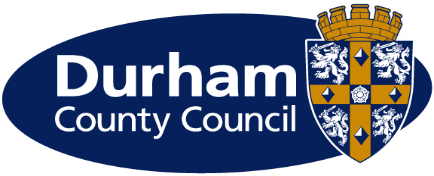 CHILDREN AND YOUNG PEOPLE’S SERVICESApplication for a Nursery PlaceMaintained school or Nursery Unit:                        THE GROVE PRIMARY SCHOOL Child's name:                                                                                                            M/F	 Address, inc. Postcode:Telephone Number: Email: Child's Date of Birth:Name of Parent/Carer:Have you applied for your child’s place at any other Nursery school?                  Yes                        NoIf so, please state which other Nursery Schools:Name of your first choice Nursery School: We offer a 15-hour entitlement in 3-hour sessions. The 3-hour sessions are available for either five mornings, or five afternoons per week.When would you prefer your child to attend:      Morning session:                        Afternoon session: We also offer a small number of 30-hour places. If you interested in one of these places, please visit the  https://www.childcarechoices.gov.uk/ to check if you qualify and to find out your individual code.                                    I qualify and would like a 30-hour place.Yes                                           NoIf your child has a Special Educational Need or Disability or will require additional support in Nursery, please inform us as soon as possible.Details of any medical needs: Date of Application:                                                                                      Signed: 